Рекордан број запослених у Републици СрпскојУ Републици Српској у септембру 2018. године у пословним субјектима и у предузетничкој дјелатности евидентирано је    268 879 запослених, што је највише у историји Републике Српске. У поређењу са истим мјесецом претходне године, број запослених повећан је за 5 403 лица, што представља раст од 2,1%, док је у односу на март 2018. године број запослених повећан за 5 140 лица, или 1,9%. Од укупног броја запослених, 227 677 лица је запослено у пословним субјектима, док се 41 202 запослених односи на предузетнике и лица запослена код њих. У септембру 2018. године у односу на март 2018. године забиљежен је раст броја запослених у 16 од 19 подручја.Просјечна плата након опорезивања у новембру 880 КМНајвиша просјечна плата након опорезивања у подручју Финансијске дјелатности и дјелатности осигурања 1 379 КМ, а најнижа у подручју Дјелатности пружања смјештаја, припреме и послуживања хране, хотелијерство и угоститељство 599 КМПросјечна мјесечна плата након опорезивања у Републици Српској, исплаћена у новембру 2018. године износила је        880 КМ, а просјечна мјесечна бруто плата 1 364 КМ. Просјечна плата након опорезивања исплаћена у новембру 2018. у односу на исти мјесец претходне године номинално је већа за 5,7%, док је у односу на октобар 2018. номинално мања за 0,5%.Посматрано по подручјима, у новембру 2018. године, највиша просјечна плата након опорезивања исплаћена је у подручју Финансијске дјелатности и дјелатности осигурања и износила је 1 379 КМ. Са друге стране, најнижа просјечна плата након опорезивања у новембру 2018. исплаћена је у подручју Дјелатности пружања смјештаја, припреме и послуживања хране, хотелијерство и угоститељство 599 КМ.У новембру 2018. године, у односу на октобар 2018, највећи номинални раст плате након опорезивања забиљежен је у подручјима Пословање некретнинама 3,6%, Грађевинарство 1,6% и Финансијске дјелатности и дјелатности осигурања 1,5%.Смањење плате, у номиналном износу, забиљежено је у подручјима Вађење руда и камена 5,5%, Дјелатности здравствене заштите и социјалног рада 2,8% и Умјетност, забава и рекреација 2,0%.     		                    км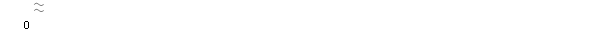 Графикон 1. Просјечнe платe након опорезивања по мјесецимаМјесечна инфлација у новембру 2018. године 0,0%Годишња инфлација (XI 2018/XI 2017) 1,6%Цијене производа и услуга које се користе за личну потрошњу у Републици Српској, мјерене индексом потрошачких цијена, у новембру 2018. године у односу на претходни мјесец, у просјеку су остале непромијењене, док су на годишњем нивоу, у просјеку више за 1,6%.Највећи раст цијена у новембру забиљежен је у одјељцима Становање и Намјештај и покућство, по 0,5%. У одјељку Становање више цијене забиљежене су у групи Плин од 2,2%, Чврста горива од 0,5% и групи Течна горива од 0,3%, док је до повећања у одјељку Намјештај и покућство дошло усљед виших цијена у групама Текстил за домаћинство и Намјештај од 1,2%. Више цијене забиљежене су и у одјељку Одјећа и обућа (0,3%) због виших набавних цијена одјеће и обуће, затим у одјељку Алкохолна пића и дуван (0,2%) усљед виших цијена у групи Жестока алкохолна пића од 3,0%. Више цијене забиљежене су и у одјељцима Превоз и Остала добра и услуге, по 0,1%.У одјељцима Здравство, Комуникације, Образовање, Ресторани и хотели цијене су у просјеку остале непромијењене.Највећи пад цијена у новембру забиљежен је у одјељку Храна и безалкохолна пића (0,4%) усљед нижих цијена у групи Воће од 5,5%, Поврће од 0,8% и групи Безалкохолна пића од 0,2%. Ниже цијене забиљежене су и у одјељку Рекреација и култура (0,1%).Графикон 2. Мјесечна и годишња инфлацијаКалендарски прилагођена индустријска производња (I-XI 2018/I-XI 2017.) већа 4,3%Број запослених у индустрији (I-XI 2018/I-Xl 2017.) већи 2,1%Календарски прилагођена индустријска производња у периоду јануар-новембар 2018. године у поређењу са периодом јануар-новембар 2017. године већа је за 4,3%. У истом периоду у подручју Производња и снабдијевање електричном енергијом, гасом, паром и климатизацији остварен је раст од 22,9%, у подручју Вађења руда и камена раст од 4,4%, док је у подручју Прерађивачке индустрије забиљежен пад од 3,0%.Број запослених у индустрији у новембру 2018. године у односу на просјечан мјесечни број запослених у 2017. години већи је за 2,9%, у односу на исти мјесец прошле године за 1,5%, док је у односу на октобар 2018. године мањи за 0,4%. Број запослених у индустрији у периоду јануар – новембар 2018. године, у односу на исти период прошле године, већи је за 2,1%. У истом периоду у подручју Производња и снабдијевање електричном енергијом, гасом, паром и климатизацији забиљежен је раст од 4,6%, у подручју Прерађивачка индустрија раст од 2,2%, док је у подручју Вађења руда и камена забиљежен пад од 2,1%.Графикон 3. Индекси индустријске производње, новембар 2014 – новембар 2018. (2015=100)Покривеност увоза извозом у новембру 2018. године 84,4% У новембру 2018. године остварен је извоз у вриједности од 330 милиона КМ и увоз у вриједности од 391 милион КМ.У оквиру укупно остварене робне размјене Републике Српске са иностранством у новембру 2018. године, проценат покривености увоза извозом износио је 84,4%. Проценат покривености увоза извозом, у периоду јануар - новембар текуће године, износио је 71,6%.У периоду јануар - новембар 2018. године остварен је извоз у вриједности од 3 милијарде 456 милиона КМ, што је за 8,5% више у односу на исти период претходне године. Увоз је, у истом периоду, износио 4 милијарде 829 милиона КМ, што је за 6,8% више у односу на исти период претходне године. У погледу географске дистрибуције робне размјене Републикe Српскe са иностранством, у периоду јануар - новембар 2018. године, највише се извозило у Италију и то у вриједности од 529 милиона КМ, односно 15,3%, те у Србију
441 милиона КМ, односно 12,8% од укупно оствареног извоза. У истом периоду, највише се увозило из Србије и то у вриједности од 803 милиона КМ, односно 16,6% и из Италије, у вриједности од 536 милиона КМ, односно 11,1% од укупно оствареног увоза.Посматрано по групама производа, у периоду јануар - новембар 2018. године, највеће учешће у извозу остварује електрична енергија са 265 милиона КМ, што износи 7,7% од укупног извоза, док највеће учешће у увозу остварује нафта и уља добијена од битуменозних минерала (сирова), са укупном вриједношћу од 595 милиона КМ, што износи 12,3% од укупног увоза. Графикон 4. Извоз и увоз по мјесецима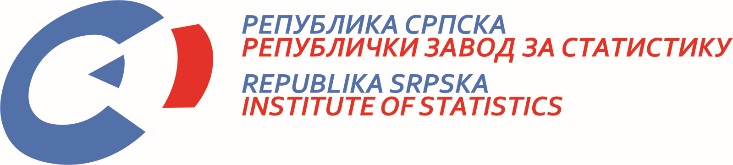            24. XII 2018. Број 357/18 САОПШТЕЊЕ ЗА МЕДИЈЕ децембар 2018.МАТЕРИЈАЛ ПРИПРЕМИЛИ: Статистика радаБиљана Глушацbiljana.glusac@rzs.rs.ba Статистика цијена Славица Кукрићslavica.kukric@rzs.rs.baСтатистика индустрије и рударства Андреа Ерак-Латиновићandrea.erak@rzs.rs.baСтатистика спољне трговине мр Сања Стојчевић Увалићsanja.stojcevic@rzs.rs.baОБЈАШЊЕЊА ПОЈМОВА - просјек¹ - процјенаСаопштење припремило одјељење за публикације, односе са јавношћу и повјерљивост статистичких податакаВладан Сибиновић, начелник одјељења и главни уредникИздаје Републички завод за статистику,Република Српска, Бања Лука, Вељка Млађеновића 12дПроф. др Јасмин Комић, в.д. директора ЗаводаСаопштење је објављено на Интернету, на адреси: www.rzs.rs.baтел. +387 51 332 700; E-mail: stat@rzs.rs.baПриликом коришћења података обавезно навести извор